Конспект открытого НОД по рисованиюТема: «Праздничный салют»Цель: развитие детского художественного творчества, интереса к самостоятельной изобразительной деятельности; удовлетворение потребности детей в самовыражении посредством использования нетрадиционных техник рисования.Задачи:Образовательные:-продолжать формировать умения рисовать предметы(залпы салютов);- закреплять представления о форме, цвете предметов;-закреплять умения располагать изображение на всём листе в соответствии с замыслом.Развивающие:- развивать творческое воображение дошкольников, художественный вкус, чувство композиции;- развивать желание использовать в рисовании нестандартное оборудование-развивать креативное мышление дошкольников(помогать увидеть в знакомых предметах необычные свойства;-развивать интерес детей к слову, расширять пассивный и активный словарь (впреддверии, здравия желаю, честь имею, кляксография, жидкое тесто, день Защитника Отечества, названия военной техники, родов войск);-развивать  мелкую моторику рук.Воспитывающие:-продолжать формировать умения работать сообща в малых группах;- воспитывать чувство гордости к защитникам Отечества, желание их порадовать.Интеграция ОО: художественно-эстетическое развитие; познавательное развитие; речевое развитие; социально-коммуникативное развитие; физическое развитие.Словарная работа: Отечество, защитники, в преддверии, танкисты, летчики, моряки.Предварительная работа: беседа на тему «Наша армия»,развлечение ,посвященное 23 февраля, просмотр презентации «Военная техника»ХОД :Приветствие«Собрались все дети в круг. Я твой друг и ты мой друг. Крепко за руки возьмёмся. И друг другу улыбнёмся.Улыбнись соседу справа,Улыбнись соседу слева.И на месте покружись и навеки подружись! Посмотрите на гостей ,поздоровайтесь скорей.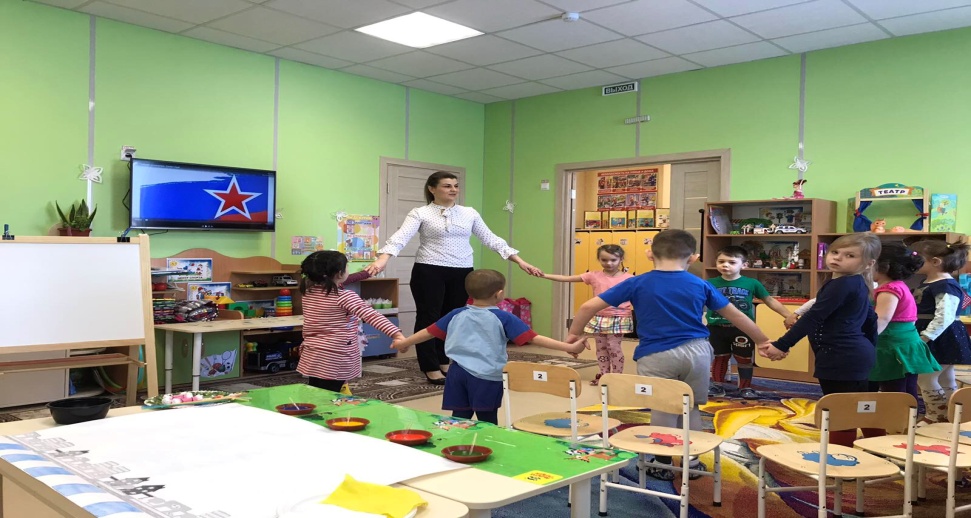 -Давайте подарим приветливые улыбки нашим гостям, пусть у всех будет хорошее настроение и удачный день.Сюрпризный момент, создание мотивации. (приходит письмо на электронную почту) Приглашаю детей присесть на стульчики. -Ребята, знаете что, мне сегодня на электронную почту пришло письмо. И я вам предлагаю вместе со мной его просмотреть. Согласны?(включаю видеообращение)«Здравия желаю, ребята из детского сада «Колокольчик»! Меня зовут Валерий Анатольевич, я – командир военной части. В моем подчинении отряд танкистов, отряд моряков и отряд летчиков. Дорогие ребята, у меня для вас важное поручение. Прошу приготовить для военнослужащих каждого отряда подарок в преддверии праздника. Надеюсь на вашу помощь! До свидания!»- Какое неожиданное письмо! Ребята, как вы думаете, мы сможем выполнить важное поручение командира военной части? (высказывания детей) -О чем попросил нас командир? (высказывания детей) -Точно! Вы очень внимательные!- Ребята, только я не поняла про какой праздник говорил Валерий Анатольевич, командир части? (высказывания детей) -Ну, конечно, как я могла забыть! А вы заметили, ребята, что Валерий Анатольевич сказал очень странное слово в преддверии праздника. Как вы думаете, что оно означает (высказывания, предположения детей. Если дети затрудняются, произнести еще раз в пред-дверии: на какое слово похоже? (дверь, перед дверью, значит скоро войдет, наступит праздник – День защитника Отечества))- Ой, ребята, если праздник вот-вот наступит, значит времени у нас немного. А столько подарков надо сделать – для каждого отряда военнослужащих. Вы уже посчитали, сколько? (высказывания детей) -Вы совершенно правы – 3 подарка: для отряда танкистов, моряков и летчиков. Давайте подумаем, что можно подарить военным? (высказывания, предложения детей) - Спасибо, ребята, столько интересных идей вы предложили! Можно и мне рассказать, какой подарок я придумала? (высказывания детей) 3.Просмотр видео и обследование образца(включаю видеосюжет «Салют») - Салютом в России традиционно отмечаются самые важные события – праздники, военные парады. Вот бы и нам порадовать салютом воинов на День защитников Отечества! Вы согласны? (высказывания детей) -Посмотрите, на что похожи залпы салюта? (высказывания детей) -Какого цвета, формы бывает салют? (высказывания детей) -Вы заметили, что залпы салюта «расцветают» по всему небу? (поощряю высказывания детей)- Как же мы можем изобразить салют для российских воинов? (высказывания, предложения детей) 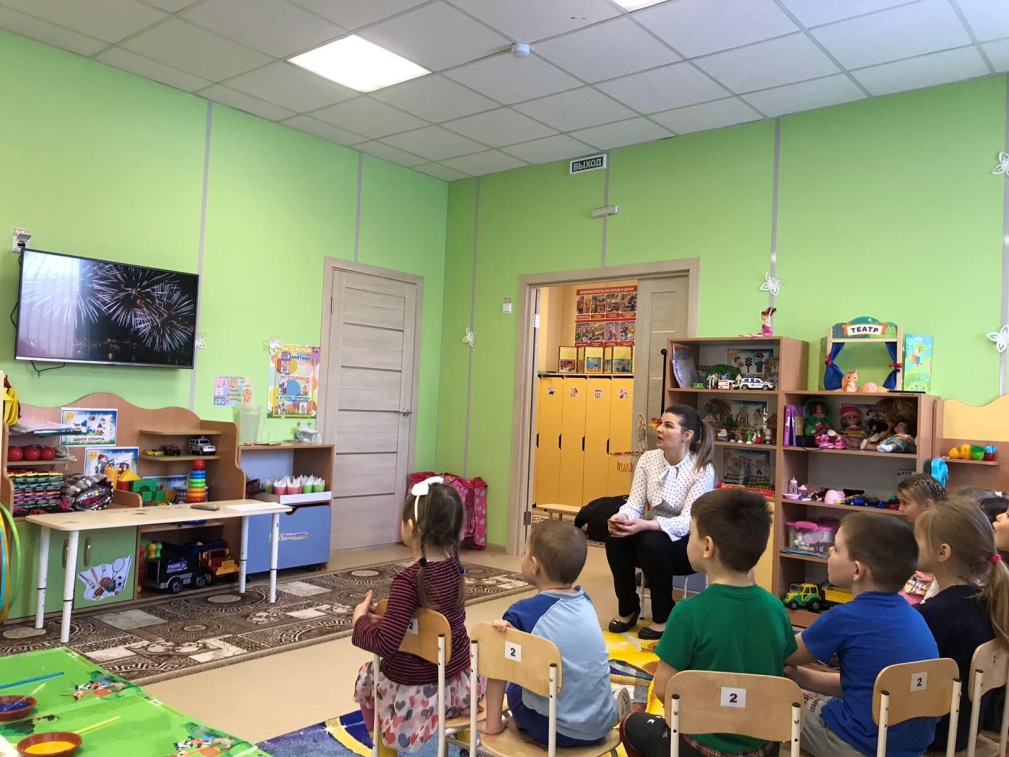 4. Игра «Что на картинке?» . - Ребята, я переживаю, что мы не успеем выполнить поручение командира, если будем все вместе рисовать салют сначала для танкистов, затем для моряков, и только потом – для летчиков. -Как можно побыстрее выполнить задание? (высказывания детей, подвожу к выводу: тоже разделиться на «отряды»)Деление на «отряды»: - Выберите себе карточку и посмотрите, что на ней нарисовано? Тогда будет понятно ,кто для какого отряда будет готовить подарок.(дети берут карточку и смотрят ,где подходящее место для для неё и приклеивают, таким образом распределяются на отряды).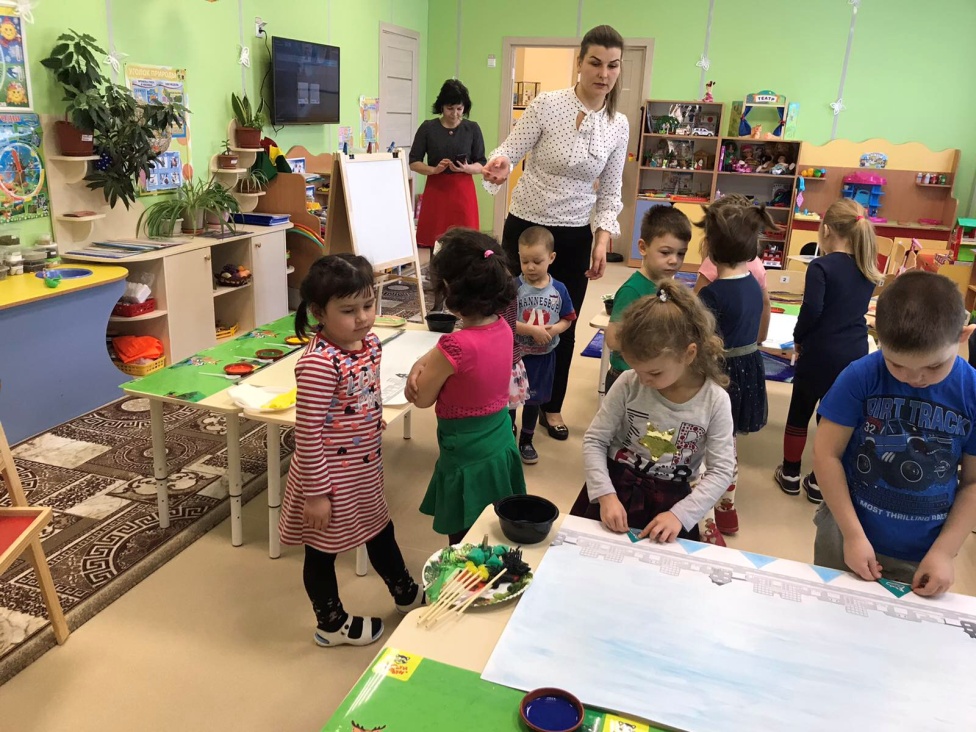 -Готовы ребята?-Я думаю перед началом выполнения задания, нужно размять наши пальчики.5.Пальчиковая гимнастика «Праздничный салют»Пышные букеты (Пальцы сжаты в кулачок)В небе расцветают   (Разгибают пальцы)Словно искры света  лепестки сверкают( Шевелят пальчиками)Вспыхивают астрами.  Голубыми, краснымиСиними, лиловыми –   Каждый раз все новыми!(Сжимают и разжимают пальцами)А потом рекою  (Поднимают руки вверх)Золотой текут.  Что это такое?      ( Шевелят пальчиками)Праздничный салют!  (Пальчики веером)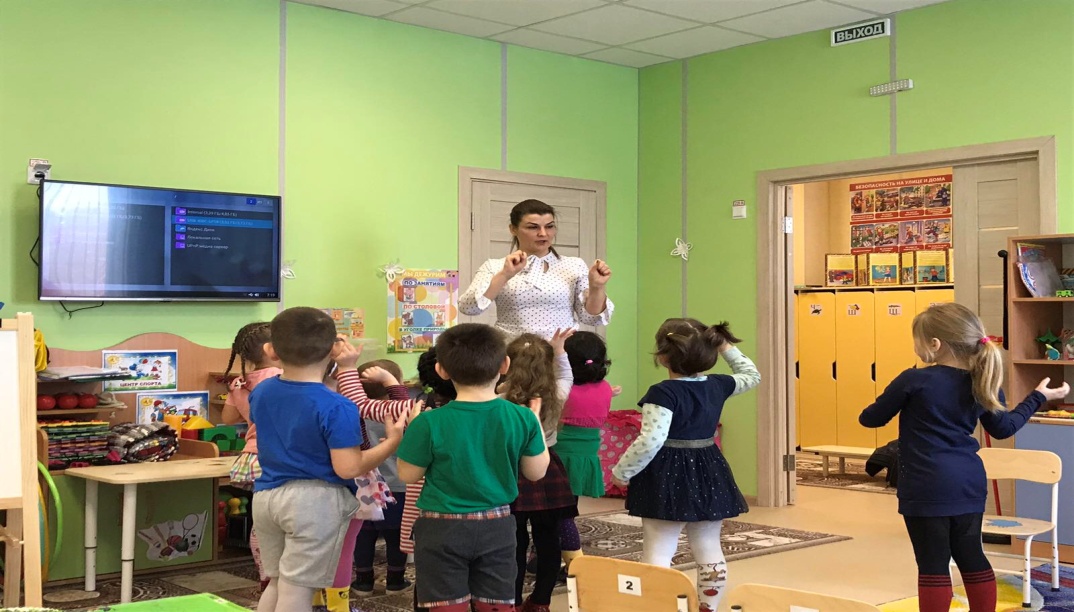 6.Изодеятельность  детей в подгруппах.-Ребята, а хотите я вам включу музыку?- Вы какую хотите: марш или весёлую?(Воспитатель принимает участие и помогает ,тому , кто нуждается)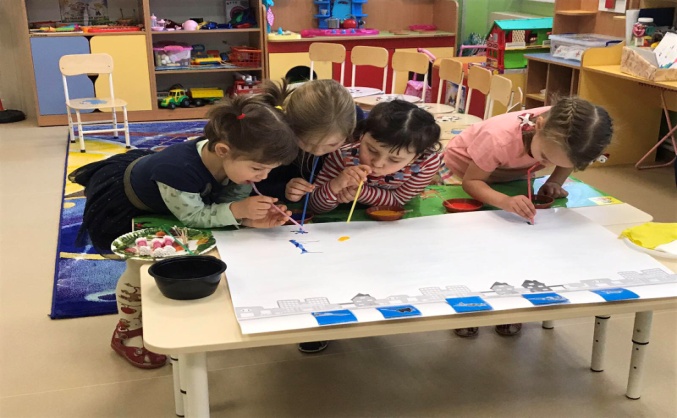 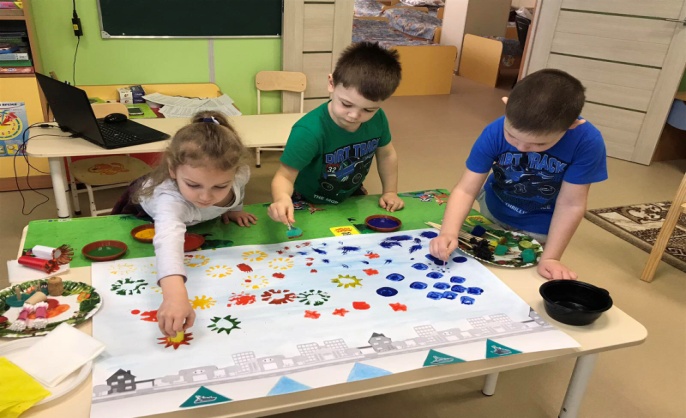 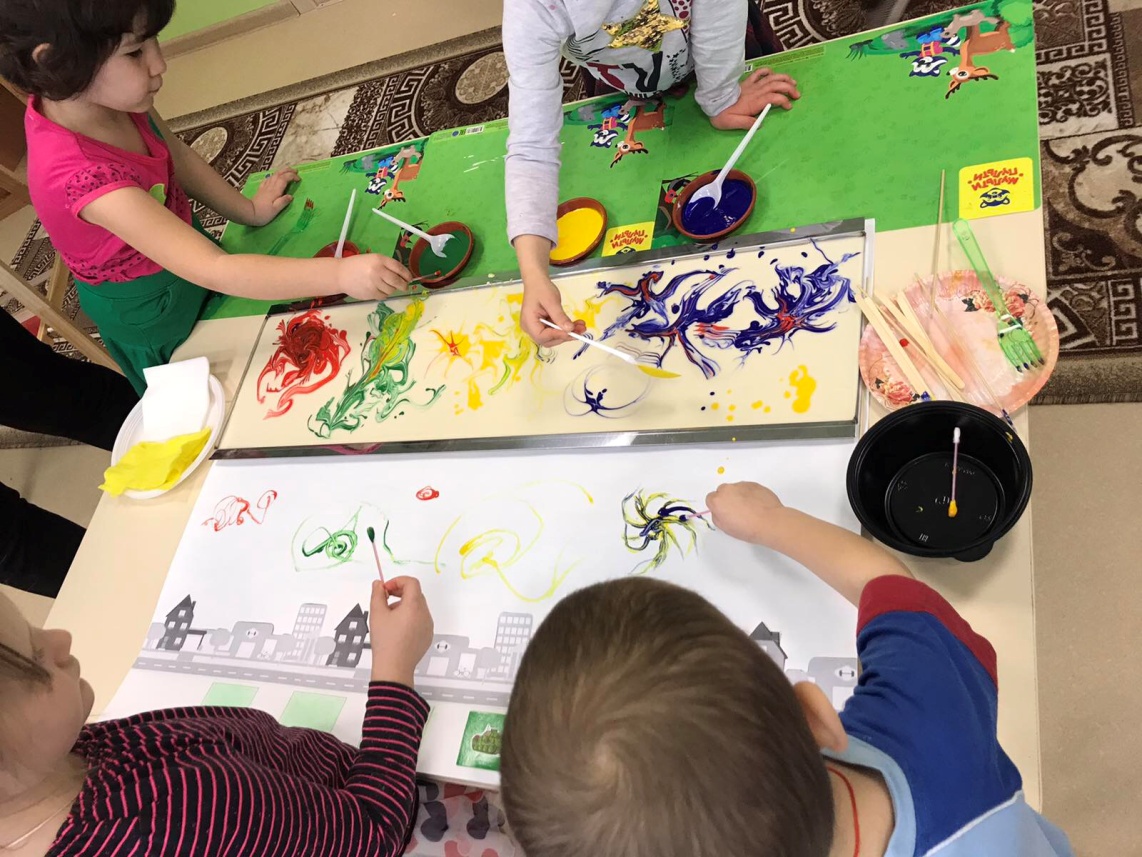 7.Рефлексия- Ребята, какие красивые у вас получились салюты! Давайте мы их повесим на мольберт и полюбуемся?-Какой интересный здесь получился салют! Ребята ,а как у вас так получилось? Чем вы это и как нарисовали?- Молодцы, вы очень постарались !- очень ярко, красочно ,необычно получилось!- Как вы думаете российским военным понравится?Звонит телефон«- Здравствуйте, Татьяна Борисовна! Это Валерий Анатольевич, командир военной части. Скажите, пожалуйста, смогли ли ребята выполнить мою просьбу — подарок для танкистов, моряков и летчиков ко Дню защитника Отечества? (Т.Б.: - Валерий Анатольевич, здравствуйте! Мы очень рады вас слышать. Наши ребята сейчас сами расскажут о своем подарке для воинов (побуждаю детей поздороваться, назвав командира по имени и отчеству, помогаю рассказать о подарке с помощью наводящих вопросов: что нарисовали? (праздничный салют), каким способом рисовали? (кляксография, штапмы, рисование жидким тестом). Затем «обращаюсь» к командиру: - Товарищ командир, как можно передать подарки ребят военнослужащим?) Большое спасибо, Татьяна Борисовна, ребята! Вы мне очень помогли! Уверен, что ваш подарок станет лучшим сюрпризом к празднику для моих воинов. Сегодня вечером я заберу рисунки и отвезу в военную часть. Спасибо за помощь, друзья! Честь имею!»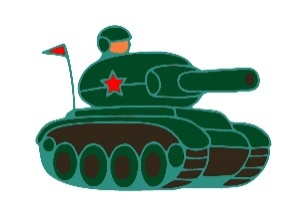 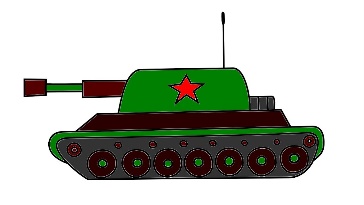 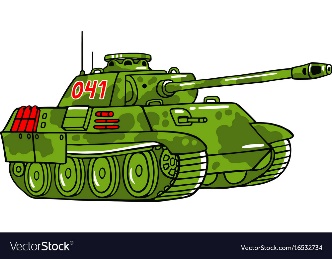 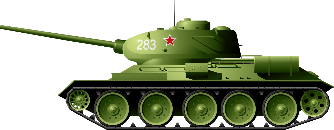 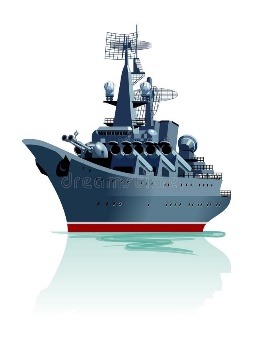 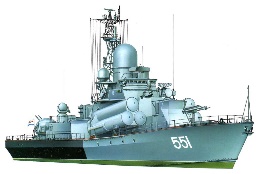 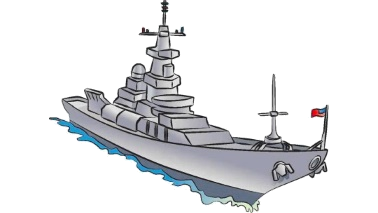 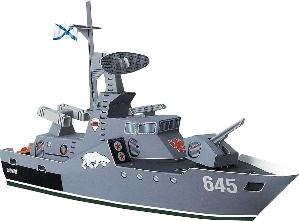 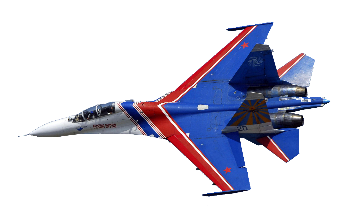 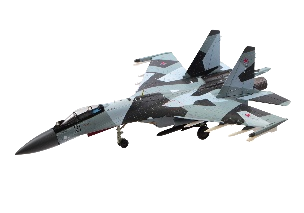 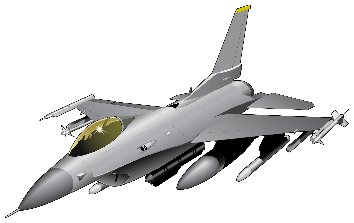 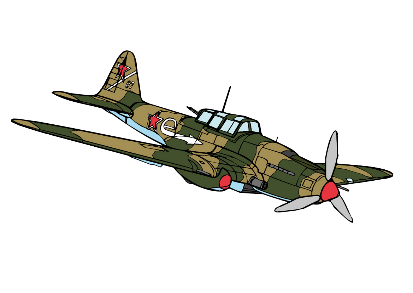 